Essential Eight Assessment Report 
[ENTITY NAME]Status: [DRAFT/FINAL]Document detailsAssessmentPrepared byPrepared forRevision historyTable of contentsExecutive summary	1Introduction	2Background	2Scope	2Approach	2Limitations	2Detailed findings	3Application control	3Patch applications	3Configure Microsoft Office macro settings	3User application hardening	4Restrict administrative privileges	5Patch operating systems	6Multi-factor authentication	7Regular backups	8Summary of recommendations	10Appendix A – Assessment evidence	11Executive summaryInstruction: Provide a one-to-two-page overview of the assessment including:brief background on the entity and system being assessedassessment scope, approach and limitationssummary of Essential Eight maturitysummary of key security risks and positive findings identified during the assessmentsummary of key recommendations to remediate security risks and/or achieve the target maturity level.IntroductionBackgroundInstruction: As appropriate, provide a one-to-two-page introduction to the Essential Eight, the entity and their operating environment, their cyber security strategy, and any recent cyber security uplift activities or prior Essential Eight assessments.ScopeInstruction: Detail the system under assessment (including the system boundary and any exclusions), the version of the Essential Eight being used and the target maturity level.ApproachInstruction: Detail the approach used to assess the system including:qualitative and quantitative techniques used for testing security controlssampling technique and rationale for sample sizesspecific tools used during the assessment, such as scripts and vulnerability scanning tools.LimitationsInstruction: Detail any assessment limitations, for example, availability of information, resources or technical testing constraints.Detailed findingsApplication controlFindingsInstruction: Provide comments on the assessment of the mitigation strategy’s implementation including:whether requirements at the target maturity level were achievedhow the requirements at the target maturity level were testedhow the requirements at the target maturity level were implemented (or not)justification for the assessment outcome.Note, the implementation status of each requirement should reflect the ACSC’s implementation definitions of Effective, Not Effective, Alternate Control, Not Applicable, Not Implemented or Not Assessed.RecommendationsInstruction: Detail any recommendations to mitigate deficiencies in the implementation of requirements in order to achieve the desired maturity level for the mitigation strategy. Patch applicationsFindingsInstruction: Provide comments on the assessment of the mitigation strategy’s implementation including:whether requirements at the target maturity level were achievedhow the requirements at the target maturity level were testedhow the requirements at the target maturity level were implemented (or not)justification for the assessment outcome.Note, the implementation status of each requirement should reflect the ACSC’s implementation definitions of Effective, Not Effective, Alternate Control, Not Applicable, Not Implemented or Not Assessed.RecommendationsInstruction: Detail any recommendations to mitigate deficiencies in the implementation of requirements in order to achieve the desired maturity level for the mitigation strategy. Configure Microsoft Office macro settingsFindingsInstruction: Provide comments on the assessment of the mitigation strategy’s implementation including:whether requirements at the target maturity level were achievedhow the requirements at the target maturity level were testedhow the requirements at the target maturity level were implemented (or not)justification for the assessment outcome.Note, the implementation status of each requirement should reflect the ACSC’s implementation definitions of Effective, Not Effective, Alternate Control, Not Applicable, Not Implemented or Not Assessed.RecommendationsInstruction: Detail any recommendations to mitigate deficiencies in the implementation of requirements in order to achieve the desired maturity level for the mitigation strategy. User application hardeningFindingsInstruction: Provide comments on the assessment of the mitigation strategy’s implementation including:whether requirements at the target maturity level were achievedhow the requirements at the target maturity level were testedhow the requirements at the target maturity level were implemented (or not)justification for the assessment outcome.Note, the implementation status of each requirement should reflect the ACSC’s implementation definitions of Effective, Not Effective, Alternate Control, Not Applicable, Not Implemented or Not Assessed.RecommendationsInstruction: Detail any recommendations to mitigate deficiencies in the implementation of requirements in order to achieve the desired maturity level for the mitigation strategy. Restrict administrative privilegesFindingsInstruction: Provide comments on the assessment of the mitigation strategy’s implementation including:whether requirements at the target maturity level were achievedhow the requirements at the target maturity level were testedhow the requirements at the target maturity level were implemented (or not)justification for the assessment outcome.Note, the implementation status of each requirement should reflect the ACSC’s implementation definitions of Effective, Not Effective, Alternate Control, Not Applicable, Not Implemented or Not Assessed.RecommendationsInstruction: Detail any recommendations to mitigate deficiencies in the implementation of requirements in order to achieve the desired maturity level for the mitigation strategy. Patch operating systemsFindingsInstruction: Provide comments on the assessment of the mitigation strategy’s implementation including:whether requirements at the target maturity level were achievedhow the requirements at the target maturity level were testedhow the requirements at the target maturity level were implemented (or not)justification for the assessment outcome.Note, the implementation status of each requirement should reflect the ACSC’s implementation definitions of Effective, Not Effective, Alternate Control, Not Applicable, Not Implemented or Not Assessed.RecommendationsInstruction: Detail any recommendations to mitigate deficiencies in the implementation of requirements in order to achieve the desired maturity level for the mitigation strategy. Multi-factor authenticationFindingsInstruction: Provide comments on the assessment of the mitigation strategy’s implementation including:whether requirements at the target maturity level were achievedhow the requirements at the target maturity level were testedhow the requirements at the target maturity level were implemented (or not)justification for the assessment outcome.Note, the implementation status of each requirement should reflect the ACSC’s implementation definitions of Effective, Not Effective, Alternate Control, Not Applicable, Not Implemented or Not Assessed.RecommendationsInstruction: Detail any recommendations to mitigate deficiencies in the implementation of requirements in order to achieve the desired maturity level for the mitigation strategy. Regular backupsFindingsInstruction: Provide comments on the assessment of the mitigation strategy’s implementation including:whether requirements at the target maturity level were achievedhow the requirements at the target maturity level were testedhow the requirements at the target maturity level were implemented (or not)justification for the assessment outcome.Note, the implementation status of each requirement should reflect the ACSC’s implementation definitions of Effective, Not Effective, Alternate Control, Not Applicable, Not Implemented or Not Assessed.RecommendationsInstruction: Detail any recommendations to mitigate deficiencies in the implementation of requirements in order to achieve the desired maturity level for the mitigation strategy.Summary of recommendationsInstruction: List all the recommendations for reaching the target maturity level of the assessment.Appendix A – Assessment evidenceInstruction: As required, provide evidence to support assessment findings and conclusions made, for example, screenshots of configuration and scanning results.Assessment DetailsAssessment DetailsEssential Eight version<Month YYYY>System security classificationReport template versionV1.0Assessor Organisation NameAssessor Organisation NameAssessor Organisation NameAddressAddressAssessor nameAddressAssessor qualificationsAddressContact emailEntity NameEntity NameEntity NameAddressAddressContact nameAddressContact emailVersionDateDescriptionAuthorRequirementImplementation StatusTest TypeAssessment JustificationRequirementImplementation StatusTest TypeAssessment JustificationRequirementImplementation StatusTest TypeAssessment JustificationRequirementImplementation StatusTest TypeAssessment JustificationRequirementImplementation StatusTest TypeAssessment JustificationRequirementImplementation StatusTest TypeAssessment JustificationRequirementImplementation StatusTest TypeAssessment JustificationRequirementImplementation StatusTest TypeAssessment Justification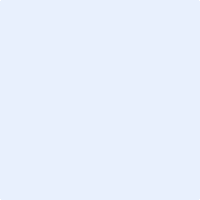 